Fen ve Teknoloji dersi                             Adı ve SOYADI:Yaylar çalışma yaprağı                             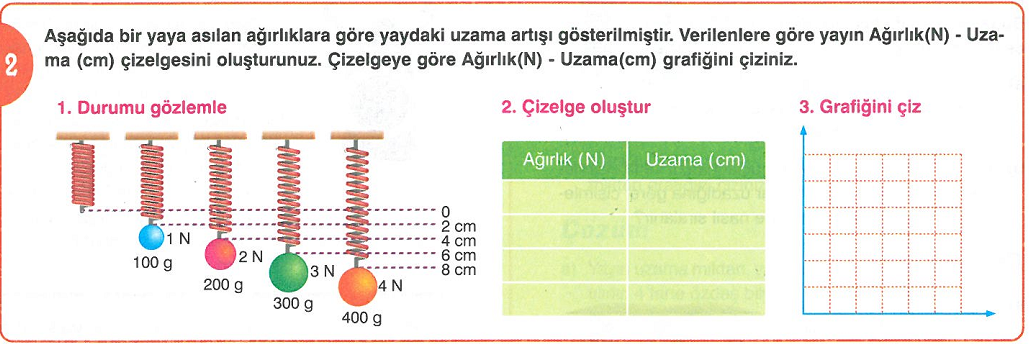 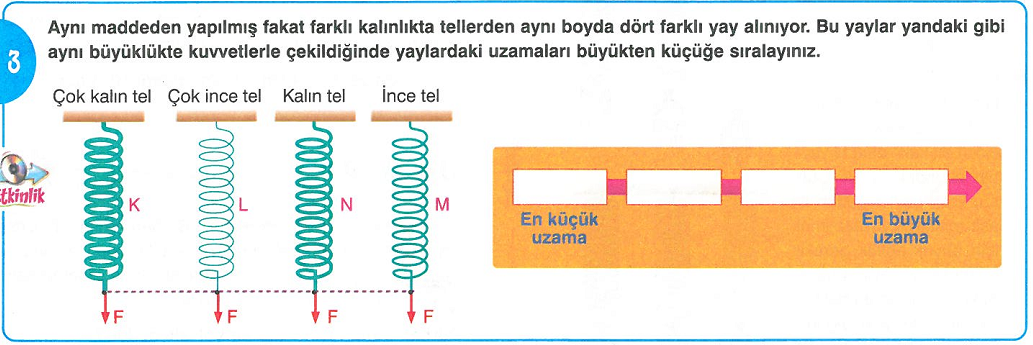 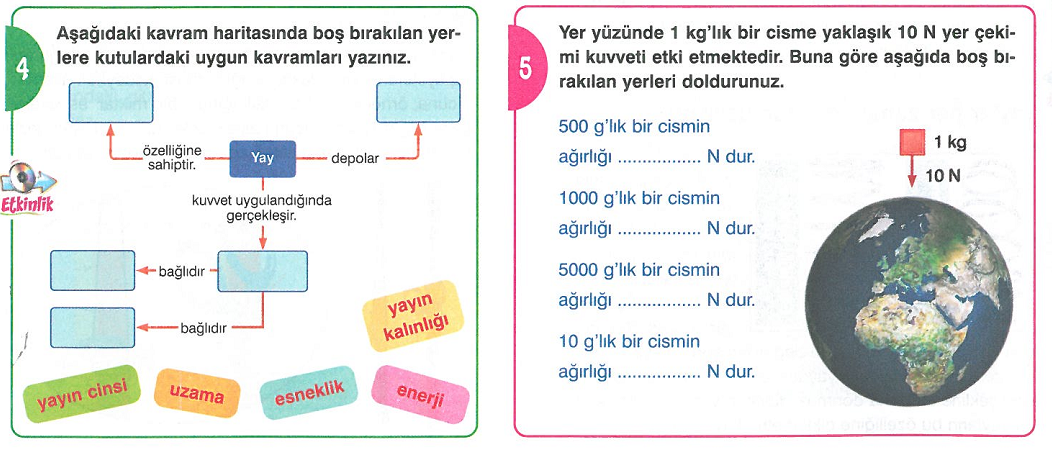 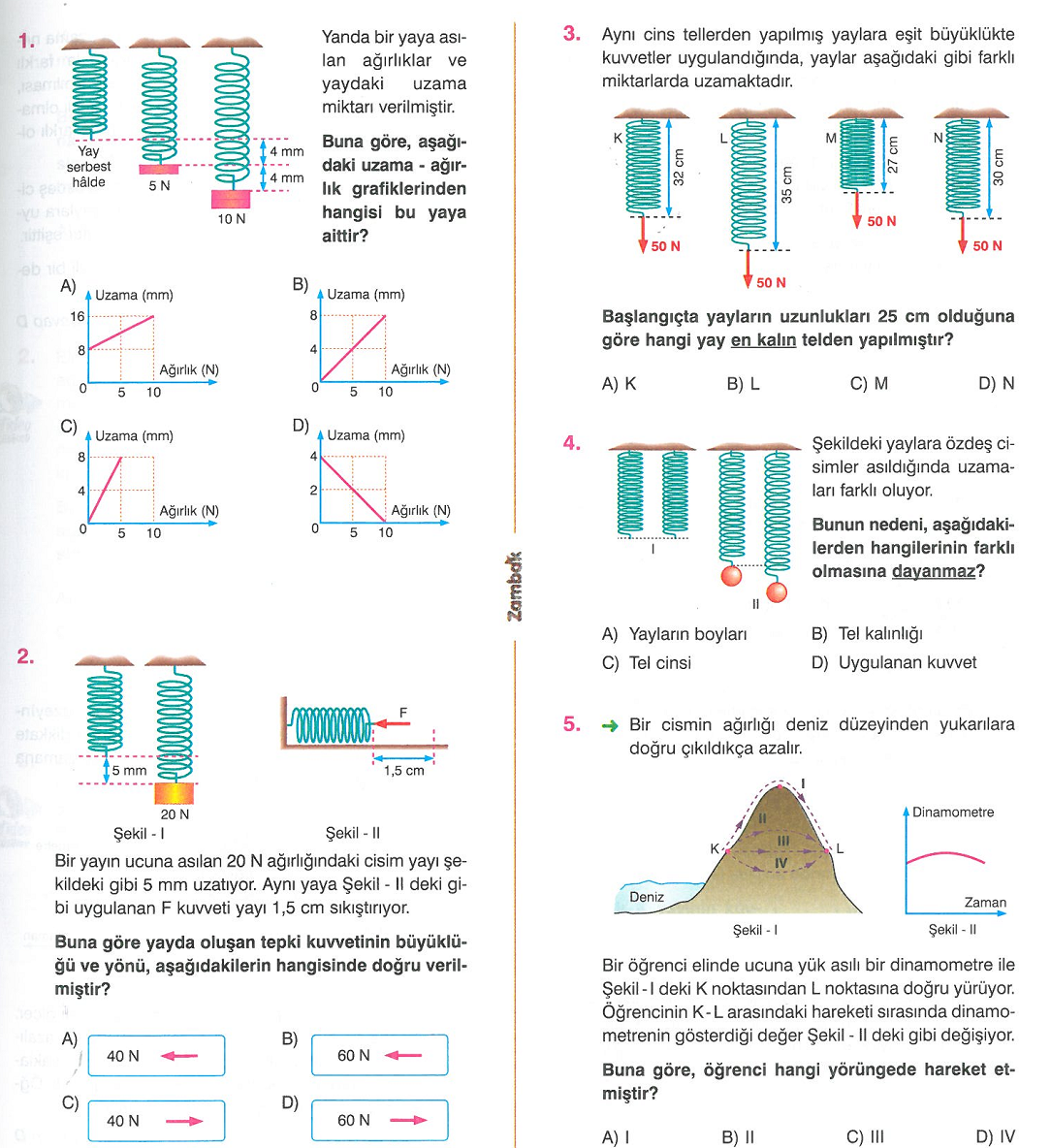 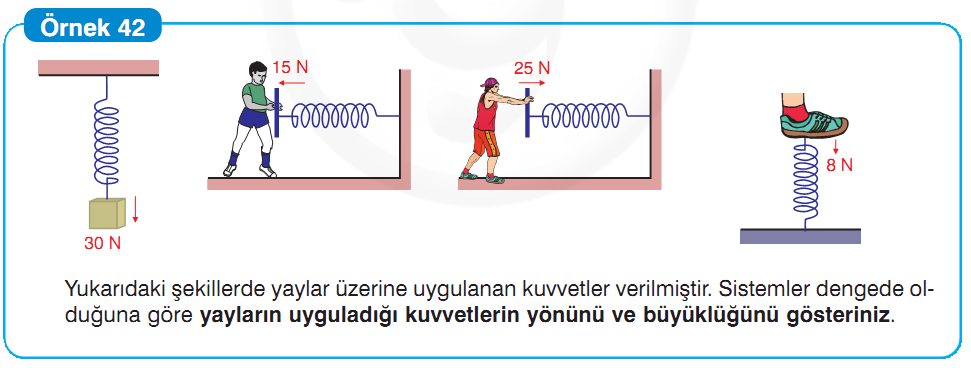 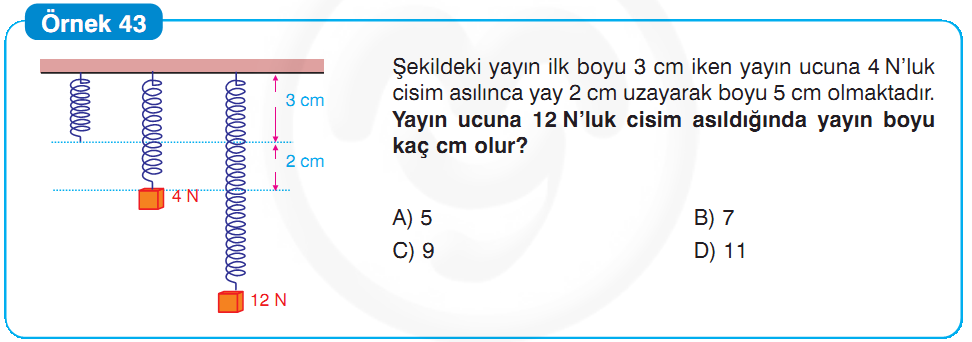 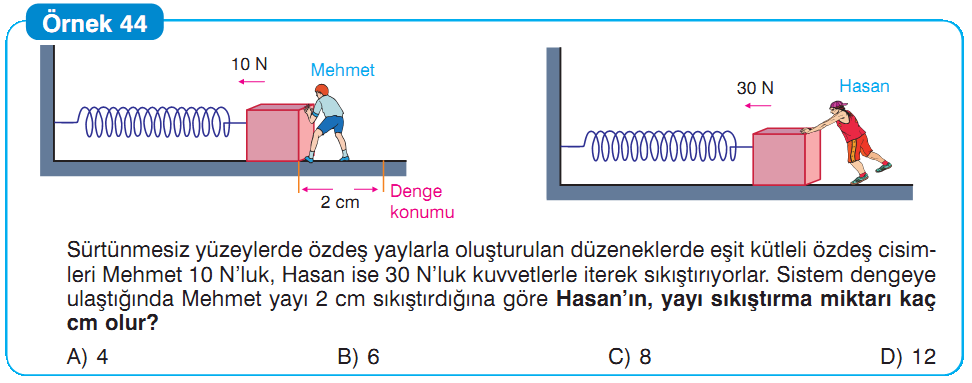 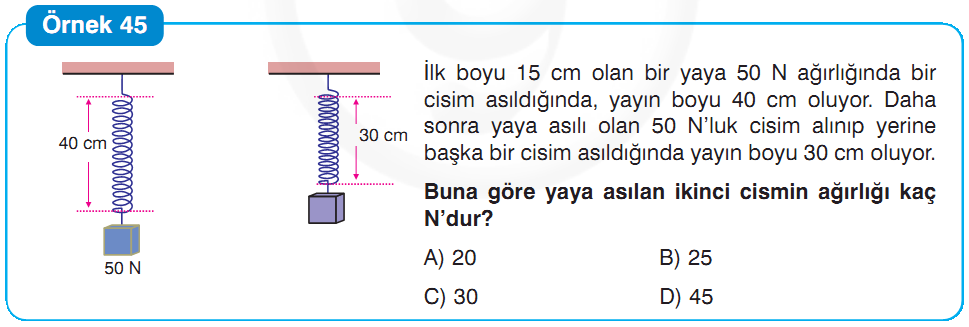 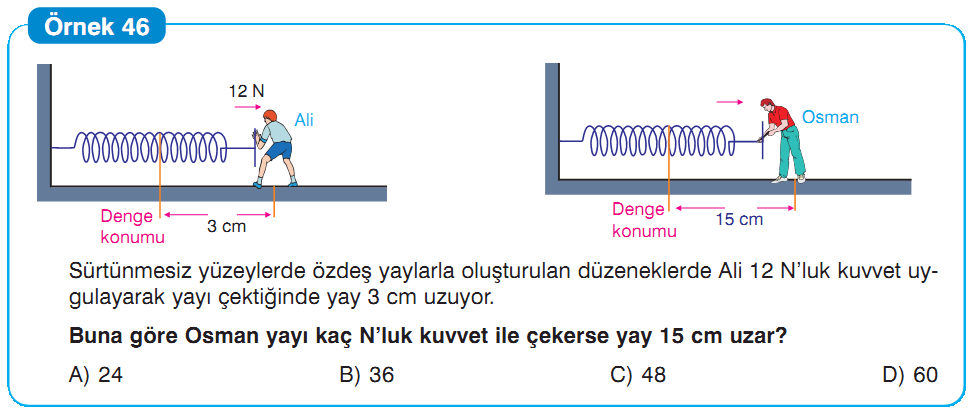 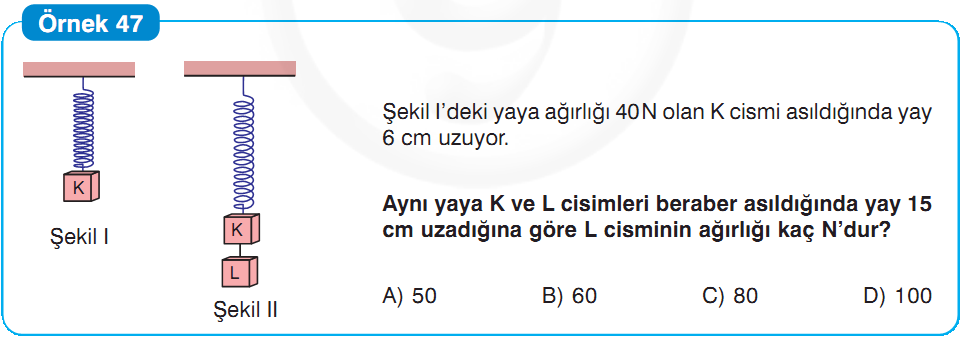 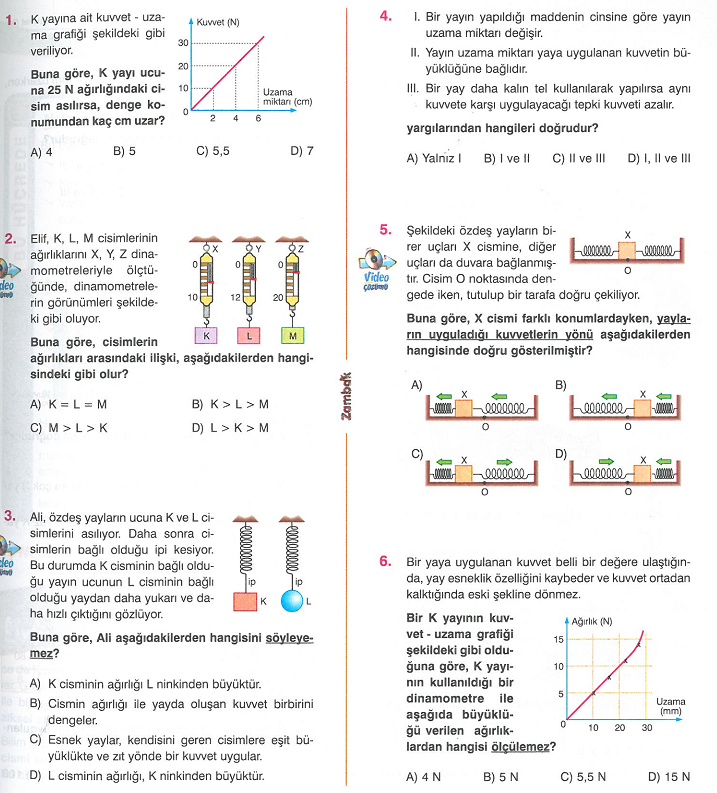 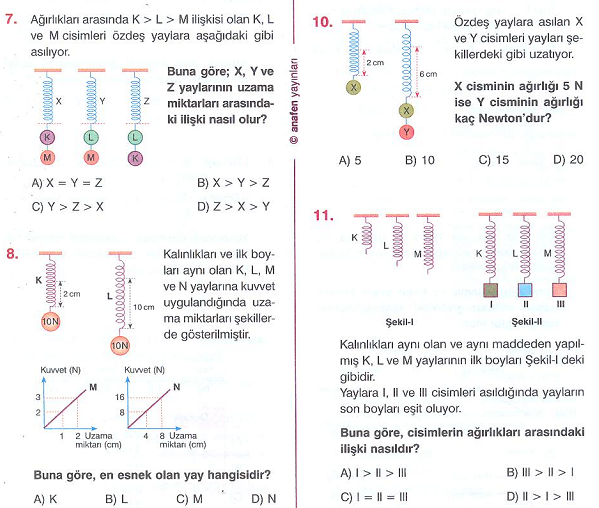 